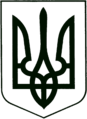 УКРАЇНА
    МОГИЛІВ - ПОДІЛЬСЬКА МІСЬКА РАДА 
   ВІННИЦЬКОЇ ОБЛАСТІВИКОНАВЧИЙ КОМІТЕТ  РІШЕННЯ№259Від 27.08.2021р.                                                       м. Могилів – ПодільськийПро проведення у 2021 році конкурсу на надання соціальних послуг за рахунок бюджетних коштів             Керуючись ст.ст.34, 40 Закону України «Про місцеве самоврядування в Україні», Порядком надання соціальних послуг шляхом соціального замовлення та компенсації надавачам вартості соціальних послуг, затвердженого постановою Кабінету Міністрів України від 01.06.2020 року     №450, рішенням 44 сесії міської ради 7 скликання від 17.12.2019 року №991 «Про хід виконання міської Програми соціального захисту та соціальної підтримки ветеранів, осіб з інвалідністю, одиноких пенсіонерів, малозабезпечених верств населення на 2018-2019 роки за 11 місяців 2019 року та затвердження нової Програми на 2020-2022 роки», рішенням 10 сесії міської ради 8 скликання від 06.08.2021 року №319 «Про внесення змін до рішення 44 сесії міської ради 7 скликання від 17.12.2019р. № 991», з метою організації проведення конкурсу із залучення бюджетних коштів для надання соціальних послуг, що надаються недержавним суб'єктам,-                                      виконком міської ради ВИРІШИВ:           1. Провести 22 вересня 2021 року конкурс на надання таких соціальних послуг за рахунок коштів міського бюджету для таких категорій осіб:денний догляд осіб з інвалідністю до 35 років;денний догляд для дітей з інвалідністю.           2. Обсяг бюджетних коштів, що залучаються для надання соціальних послуг у сумі 200 000 (двісті тисяч) гривень, розподілити для надання послуг, а саме:денний догляд осіб з інвалідністю до 35 років – 60 тис. грн;денний догляд дітей з інвалідністю – 140 тис. грн.             3. Встановити кінцеву дату для подання недержавними суб'єктами, які   виявили намір взяти участь у конкурсах (далі - учасники конкурсу), конкурсної   пропозиції - 20 вересня 2021 року до 17.00 год.           4. Визначити, що учасники конкурсу - юридичні і фізичні особи недержавної форми власності, які відповідно до вимог чинного законодавства мають право надавати соціальні послуги та відповідають критеріям діяльності надавачів соціальних послуг, затвердженим постановою Кабінету Міністрів України 03 березня 2020р. №185.           5. Затвердити оголошення про проведення конкурсів на надання соціальних послуг: «денний догляд для дітей з інвалідністю» за рахунок коштів міського бюджету згідно з додатком, що додається.           6. Начальнику управління праці та соціального захисту населення міської ради Дейнезі Л.І. до 31 серпня 2021 року подати для оприлюднення на офіційному вебсайті Могилів-Подільської міської ради оголошення «Про проведення у 2021 році конкурсу на надання соціальних послуг за рахунок бюджетних коштів».           7. Розкриття конкурсних пропозицій провести 22 вересня 2021 року о 09.00 год., за адресою: м. Могилів-Подільський, вул. В Стуса, 56, каб. 1 (1 поверх).          8. Результати конкурсу встановити 27 вересня 2021 року.          9. Контроль за виконанням даного рішення покласти на заступника міського голови з питань діяльності виконавчих органів Слободянюка М.В..Міський голова	                                                    Геннадій ГЛУХМАНЮК                                                                           Додаток                                                                            до рішення виконавчого                                                                       комітету міської ради                                                                              від 27.08.2021 року №259ОГОЛОШЕННЯ № 1«Про проведення у 2021 році конкурсу соціального замовлення за рахунок бюджетних коштів»Замовник соціальних послуг: Управління праці та соціального захисту населення Могилів-Подільської міської ради (далі – Управління)Місце знаходження: 24000, м. Могилів-Подільський, вул. В. Стуса, 56.Код ЄДРПОУ: 03198600Конкурс проводиться відповідно до Порядку надання соціальних послуг шляхом соціального замовлення та компенсації надавачам вартості соціальних послуг, затвердженого постановою Кабінету Міністрів України від 01 червня 2020р. №450, рішення 44 сесії міської ради 7 скликання від 17.12.2019 року       №991 «Про хід виконання міської Програми соціального захисту та соціальної підтримки ветеранів, осіб з інвалідністю, одиноких пенсіонерів, малозабезпечених верств населення на 2018-2019 роки за 11 місяців 2019 року та затвердження нової Програми на 2020-2022 роки». Обсяг бюджетних коштів:До фінансування соціальних послуг в межах конкурсу залучаються кошти міського бюджету в розмірі 200,0 тис. грн.Вимоги до учасників конкурсу:До участі в конкурсі запрошуються недержавні суб’єкти, які відповідають вимогам діючого законодавства та мають право надавати соціальні послуги на професійній основі та повинні відповідати критеріям діяльності надавачів соціальних послуг, затвердженим постановою Кабінету Міністрів України від 03 березня 2020р. №185 «Про затвердження критеріїв діяльності надавачів соціальних послуг» (Додаток 2).Порядок та умови подання конкурсних пропозицій: для участі у конкурсі недержавні суб’єкти, які виявили намір взяти участь у конкурсі, подають КОНКУРСНУ ПРОПОЗИЦІЮ:- складену за формою, що додається – (Додаток 3);- в трьох примірниках;- в окремому запечатаному конверті (зразок оформлення конверту – (Додаток 4).Учасник конкурсу, що буде визначеним переможцем обов’язково оприлюднює відповідно до Закону України «Про публічні закупівлі» в електронній системі закупівель звіт про договір про закупівлю, укладений без використання електронної системи закупівель.Конкурсна пропозиція:Повний комплект конкурсної документації надсилається в електронному та друкованому вигляді Управлінню у строки, зазначені в оголошенні про проведення конкурсу. Конкурсні пропозиції складаються державною мовою.Відповідальність за достовірність інформації, що міститься у конкурсній пропозиції, покладається на учасника конкурсу.Усі документи, що складають друкований варіант конкурсної документації, мають бути пронумеровані та скріплені у папки.Електронні копії документів, що складають конкурсну документацію, подаються на електронних носіях разом із друкованим варіантом конкурсної документації.Конкурсна документація не повертається учаснику конкурсу.Конкурсна документація, надіслана факсом або електронною поштою, не розглядатиметься.Форми документів, заповнені частково або без дотримання вимог, вважаються неприйнятними і до розгляду не допускаються.До конкурсної пропозиції учасники конкурсу додають:1. Юридичні особи:копію витягу з Єдиного державного реєстру юридичних осіб та фізичних осіб-підприємців;копію установчого (статутного) документу;копію податкової декларації з податку на прибуток (для суб’єктів яких не внесено до Реєстру неприбуткових установ та організацій) за попередній (звітний рік)копію про використання доходів (прибутків) неприбуткових організацій (бюджетних установ) за попередній податковий (звітний) рік (для суб’єктів, яких внесено до Реєстру неприбуткових установ та організацій);довідку територіального органу ДФС про відсутність податкового боргу.2. Фізичні особи-підприємці:копії паспорта та документа, що засвідчує реєстрацію у Державному реєстрі фізичних осіб-платників податків (картка платника податку);копію податкової декларації про майновий стан і доходи та/або податкової декларації платника єдиного податку – фізичної особи – підприємця за попередній податковий (звітний) рік;довідку територіального органу ДФС про відсутність податкового боргу.Кінцевий термін подання конкурсної документації: 20 вересня 2021 року до 17.00 год.Місце та час розкриття конкурсних пропозицій: 22 вересня 2021 року о 09.00 год., за адресою: м. Могилів-Подільський, вул. В. Стуса, 56, каб. 1 (1 поверх), Управління праці та соціального захисту населення Могилів-Подільської міської ради.Критеріями оцінки конкурсних пропозицій є:фінансовий стан учасника (у тому числі наявність кредиторської заборгованості), можливість надання соціальних послуг за власний рахунок, стан матеріально-технічної бази;досвід учасника конкурсу у сфері соціальних послуг;рівень кваліфікації персоналу, який пропонується залучити до надання соціальної послуги (у тому числі наявність відповідної освіти та досвіду роботи);планова кількість отримувачів соціальних послуг;розмір фінансування соціальних послуг за рахунок бюджетних коштів.Конкурсні пропозиції оцінюються за кожним критерієм за шкалою від 0 до 10 балів.Форму конкурсної пропозиції, вимоги до її оформлення та необхідніконсультації можна отримати за адресою: м. Могилів-Подільський, вул. В. Стуса, 56., каб. 1 (1 поверх), Управління праці та соціального захисту населення Могилів-Подільської міської ради.Форма конкурсної пропозиції та вимоги до її оформлення містяться у даному оголошенні, а також розміщені в мережі Інтернет (на вебсайті Могилів-Подільської міської ради) за адресою: http://mpmr.gov.ua/ Контактна особа: Гаврильченко Наталія Анатоліївна (04337) 6-52-71, upsznmpmr@ukr.netДодаток 1.Додаток 2.Додаток 3.Додаток 4.Керуючий справами виконкому                                        Володимир ВЕРБОВИЙ     Додаток 1				   до оголошення «Про проведення у 2021 році                    конкурсу на надання соціальних послуг         за рахунок бюджетних коштів» Обсяг, якісні та кількісні характеристики соціальних послуг,що є предметом проведення у 2021 році конкурсу на надання соціальних послуг денного догляду дітей з інвалідністю                                                                                  за рахунок бюджетних коштів Керуючий справами виконкому                                                                                Володимир ВЕРБОВИЙ                                                                                                                          Додаток 2		до оголошення «Про проведення у 2021 році конкурсу на надання соціальних послуг за рахунок бюджетних коштів»Критерії діяльності надавачів соціальної послуги денний догляд дітей з інвалідністю1) наявність статутних документів, цивільно-правових договорів (для фізичних осіб - підприємців), в яких визначено перелік соціальних послуг, затверджений Мінсоцполітики, категорії осіб, яким вони надаються;2) дотримання державних стандартів соціальних послуг;3) відповідний фаховий рівень працівників суб’єкта, зокрема соціальних працівників, інших фахівців, які надають соціальні послуги, що підтверджується документом про освіту державного зразка;4) відсутність фінансової заборгованості, що підтверджується довідкою територіальних органів ДФС про відсутність заборгованості із сплати податків і зборів (обов’язкових платежів);5) наявність у працівників суб’єкта особистих медичних книжок та вчасність проходження обов’язкових медичних оглядів;6) інформування населення про наявні соціальні послуги та електронні сервіси (перелік соціальних послуг, категорії осіб, яким вони надаються, умови та порядок їх надання тощо) через електронні засоби комунікації та соціальні мережі, смс-інформування, друковану продукцію (буклети, ліфлети тощо) у формі, доступній для сприйняття особами з будь-якими порушеннями здоров’я;7) наявність у надавача соціальних послуг приміщень, які відповідають ДБН В.2.2-40:2018 «Будинки і споруди. Інклюзивність будівель і споруд»;8) наявність публічного звіту про діяльність з надання соціальних послуг, що підтверджується засвідченими в установленому порядку копіями звіту та результатів оцінки якості соціальних послуг (для надавачів соціальних послуг з досвідом роботи у сфері надання соціальних послуг понад три роки). Керуючий справами виконкому                                          Володимир ВЕРБОВИЙ                                                                                                                Додаток 3		                                                                     до оголошення «Про проведення у 2021 році                                                                      конкурсу на надання соціальних послуг                                                                      за рахунок бюджетних коштів»І. Відомості про суб’єктаЗагальна інформація II. Опис соціального/соціально-освітнього проекту учасникаIII. Характеристика послуги Умови роботи: служба, заклад, повний робочий день, неповний робочий день, обслуговування вдома тощо.Організація надання послуги: щоденно, щотижня, щорічно тощо.Розташування у випадку надання послуг в різних місцях.Інше.IV. Відомості про персонал суб’єкта, що залучається до надання послугиУВАГА! Заповнюється по кожній особі, що працює для надання послуги V. Фінансова інформація VI. Досвід і партнерство1. Інформація про попередній досвід у сфері надання соціальних послуг2. Вказати, які партнерські відносини учасник конкурсу планує встановити з надавачами інших послуг для сприяння обслуговування користувачів, налагодження їхньої життєвої ситуації та подолання труднощів.Суб’єкт, що надає соціальні послуги:Примітка: кожна сторінка конкурсної пропозиції повинна бути підписана керівником претендента на участь в конкурсі та завірена печаткою.Керуючий справами виконкому                                          Володимир ВЕРБОВИЙ                                                                                                            Додаток 4		                                                                  до оголошення «Про проведення у 2021 році                                                                   конкурсу на надання соціальних послуг                                                                  за рахунок бюджетних коштів»ОФОРМЛЕННЯ КОНВЕРТУУВАГА!!! Конверт повинен бути заклеєний та опечатаний відбитком печатки учасника конкурсу в місцях склеювання. Керуючий справами виконкому                                          Володимир ВЕРБОВИЙСоціальна послугаДенний догляд дітей з інвалідністюДенний догляд осіб з інвалідністю до 35 роківДержавний стандарт соціальної послугиДержавний стандарт денного доглядуЗміст та обсяг соціальної послугиОсновні дії та заходи, що становлять зміст соціальної послуги денного догляду, та орієнтовний час для їх виконання, що використовується при наданні соціальної послуги, містяться у розділі 3  Державного стандарту. Обсяг, якісні та кількісні характеристики соціальної послуги, що є предметом конкурсу, викладені у Додатку 1 та/або повинні відповідати Державному стандарту денного догляду.Соціальні групи (категорії осіб)Діти з інвалідністю, діти з тяжкими захворюваннями, розладами, травмами, станами (у тому числі до встановлення інвалідності);Особи з інвалідністю до 35 роківКількість отримувачів послугДіти з інвалідністю, діти з тяжкими захворюваннями, розладами, травмами, станами (у тому числі до встановлення інвалідності) - 14 осібОсоби з інвалідністю до 35 років – 6 осібСтрок наданняЖовтень-груденьТериторія, яка охоплюється наданням соціальних послугМогилів-Подільська територіальна громадаЗамовник:Управління праці та соціального захисту населення Могилів-Подільської міської ради 24000, м. Могилів-Подільський, вул. В. Стуса, 56,  каб. №1 (1 поверх).Код ЄДРПОУ: 03198600Назва конкурсу:Конкурс на надання соціальних послуг за рахунок бюджетних коштів.Нормативна базаЗакон України «Про соціальні послуги»;Постанова Кабінету Міністрів України від 1 червня 2020 року №450 «Деякі питання надання соціальних послуг шляхом соціального замовлення»;Постанова Кабінету Міністрів України від 03 березня 2020 року №185 «Про затвердження критеріїв діяльності надавачів соціальних послуг»;Наказ Міністерства соціальної політики України від 30.07.2013 року №452 «Про затвердження Державного стандарту денного догляду».Визначення потребиВідповідно до наказу Міністерства соціальної політики України від 20.01.2014 року №28, яким затверджено «Порядок визначення потреб населення адміністративно – територіальної одиниці у соціальних послугах».Назва комплексу соціальних послуг, що є предметом соціального замовлення (відповідно до наказу Мінсоцполітики від  23.06.2020р.  №429)Денний догляд дітей з інвалідністю.Денний догляд осіб з інвалідністю до 35 років.Зміст та обсяг соціальної послугиДенний догляд дітей з інвалідністю - соціальна реабілітація; соціально-трудова адаптація та організація дозвілля; участь отримувачів та членів їх сімей їхніх родичів у вирішенні конкретних соціальних проблем; догляд; навчання батьків осіб що їх заміняють.Денний догляд осіб з інвалідністю до 35 років - забезпечення умов для денного перебування; забезпечення харчуванням; допомога у самообслуговуванні (дотримання особистої гігієни, рухового режиму, прийом ліків, годування); спостереження за станом здоров'я, надання реабілітаційних послуг; формування та підтримка навичок самообслуговування; психологічна підтримка; соціально-трудова адаптація; організація денної зайнятості.Соціальні групи (категорії осіб), що є потенційними отримувачами соціальної послугиДіти з інвалідністю, діти з тяжкими захворюваннями, розладами, травмами, станами (у тому числі до встановлення інвалідності), особи з інвалідністю до 35 років.Умови надання соціальної послуги та вимоги до якості     1. Соціальна послуга повинна надаватись отримувачам соціальної послуги з дотриманням державних стандартів соціальних послуг, правових норм і принципів надання соціальних послуг.     2. Послуга надається за рішенням підприємства (установи, організації) на підставі його письмової заяви та інших документів, що підтверджують право громадянина на отримання соціальної послуги відповідно до норм та стандартів, встановлених чинним законодавством.      3. Отримувачі соціальної послуги повинні бути ознайомлені із змістом та обсягом послуг, що їм надаватимуться, умовами та порядком їх надання, а також з правилами поведінки під час отримання соціальних послуг.      4. Виконавець соціального замовлення повинен укласти з кожним отримувачем соціальної послуги договір про надання соціальних послуг.      5. Зміст та обсяг соціальних послуг, які надаватимуться отримувачам соціальної послуги, визначаються індивідуально для кожного з них в залежності від стану та потреб.      6.  На кожного отримувача соціальної послуги повинна вестись особова справа.Чисельність (гранична чисельність ) отримувачів соціальної послугиДенний догляд дітей з інвалідністю – не менше 14 осіб.Денний догляд осіб з інвалідністю до 35 років – не менше 6 осіб.Строк надання соціальної послугиЖовтень - грудень 2021 року.Територія, яка охоплюється наданням соціальної послугиМежі Могилів-Подільської територіальної громади.Обсяг бюджетних коштів, що залучаються для надання соціальної послугиДо фінансування соціальних послуг в межах конкурсу залучаються кошти міського бюджету в обсязі 200,00 тис. гривень.Ціна за комплекс соціальних послуг повинна включати в себе витрати на оплату праці, витрати на забезпечення працівників інвентарем, витрат щодо сплати податків та інших платежів, пов’язаних з виконанням умов договору.Замовник соціальних послуг:Управління праці та соціального захисту населення Могилів-Подільської міської радиНазва конкурсу:«Про проведення у 2021 році конкурсу на надання соціальної послуги за рахунок коштів міського бюджету».Дата оголошення конкурсу:30.08.2021 рокуНазва соціальної послуги:Денний догляд дітей з інвалідністюДенний догляд осіб з інвалідністю до 35 років.Соціальні групи (категорії осіб), яким надається соціальна послуга:Діти з інвалідністю, діти з тяжкими захворюваннями, розладами, травмами, станами (у тому числі до встановлення інвалідності).Особи з інвалідністю до 35 років.Повне та скорочене найменування (вказується згідно  з установчими документами):Організаційно-правова форма:Орган та дата державної реєстрації (вказується згідно свідоцтва про державну реєстрацію (витягу, виписки з єдиного державного реєстру):Мета та основні напрямки діяльності (вказується згідно  з установчими документами):Код ЄДРПОУ (для юридичних осіб):Реєстраційний номер облікової картки платника податків (для фізичних осіб-підприємців):Податковий статус: Прибуткова чи неприбуткова організація (неприбутковa організація вказує  дату і номер рішення про включення до Реєстру неприбуткових установ та організацій, структуру ознаки неприбутковості), статус платника ПДВ.Місцезнаходження (вказується згідно з даними Єдиного державного реєстру юридичних осіб та  фізичних осіб-підприємців):Фактична адреса:Контактні телефон, факс, адреса електронної пошти:Керівник (прізвище, ім’я та по батькові, посада):Бухгалтер (прізвище, ім’я та по батькові, контактні телефон, факс, адреса електронної пошти):Банківські реквізити (№ поточного рахунку, назва установи банку, МФО):№Кадровий склад (посада)КваліфікаціяНаявність особистих медичних книжокПопередній досвід роботи з надання соціальних послугФункції в межах виконання соціального замовленняВитрати на винагороду персоналу в день№ п/пПоказникиСума (грн)1.Вартість одиниці послуги (грн) (година/день/захід)2.Складові розрахунку вартості одиниці послуги:2.1.Вартість одиниці послуги за видом витрат (зазначити по кожній статті бюджетна)2.1.1.2.1.2.2.1.3.2.2.Інші витрати пов’язані з наданням однієї послуги3.РАЗОМ: вартість однієї одиниці послуги (грн)4.Частка постачальника у формі меценатства або добровільного пожертвування в грошовому еквіваленті на одну послугу (грн)Попередні договори про залучення бюджетних коштів до надання соціальних послуг (у разі виконання кількох замовлень додається необхідна кількість рядків )Попередні договори про залучення бюджетних коштів до надання соціальних послуг (у разі виконання кількох замовлень додається необхідна кількість рядків )Замовник соціальних послуг:Строк надання соціальних послуг (вказується місяць, рік початку та закінчення строку):Отримувачі соціальних послуг  та їх фактична кількість (вказуються соціальні групи, окремі категорії осіб та фактична кількість кожної соціальної групи (категорії)):Сума договору, грн:Попередні проекти щодо надання соціальних послуг (у разі виконання кількох проектів додається необхідна кількість рядків )Попередні проекти щодо надання соціальних послуг (у разі виконання кількох проектів додається необхідна кількість рядків )Джерело фінансування (бюджетні кошти, кошти проекту (програми) міжнародної технічної допомоги, кошти благодійної/безповоротної фінансової допомоги (зазначається найменування донора):Строк виконання проекту (вказується місяць, рік початку та закінчення строку):Мета і завдання проекту:Отримувачі соціальних послуг  та їхня фактична кількість (вказуються соціальні групи, окремі категорії осіб та фактична кількість кожної соціальної групи (категорії)):Сума фінансування, грн:Відносини із соціальними службами, соціальними працівниками, з іншими приватними або державними службами, різними органами влади тощо.(повнe найменування юридичної особи / прізвище, ім’я по батькові фізичної особи - підприємця)(повнe найменування юридичної особи / прізвище, ім’я по батькові фізичної особи - підприємця)(повнe найменування юридичної особи / прізвище, ім’я по батькові фізичної особи - підприємця)(повнe найменування юридичної особи / прізвище, ім’я по батькові фізичної особи - підприємця)(повнe найменування юридичної особи / прізвище, ім’я по батькові фізичної особи - підприємця)(керівник або уповноважена особа)(підпис)(прізвище та ініціали)М.П.М.П.М.П.“___” ___________ 20__ р.(дата подання пропозиції)НЕ ВІДКРИВАТИ до 10.00 год. 22 вересня 2021 рокуНайменування учасника:Код за ЄДРПОУ:Адреса (місцезнаходження):Телефон, факс, e-mail:     КОНКУРСНА ПРОПОЗИЦІЯ«Про проведення у 2021 році конкурсу на надання соціальних послуг за рахунок бюджетних коштів»24000, м. Могилів-Подільський, вул. В. Стуса, 56, каб. №1Управління праці та соціального захисту населення Могилів-Подільської міської радиНайменування учасника:Код за ЄДРПОУ:Адреса (місцезнаходження):Телефон, факс, e-mail:     КОНКУРСНА ПРОПОЗИЦІЯ«Про проведення у 2021 році конкурсу на надання соціальних послуг за рахунок бюджетних коштів»24000, м. Могилів-Подільський, вул. В. Стуса, 56, каб. №1Управління праці та соціального захисту населення Могилів-Подільської міської ради